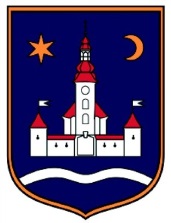 Dan Općine Pokupsko 2017. godineProgram proslave  -13. kolovoza 2017.Sportski programKup „POKUPSKO“ 2017. u kajaku i kanuu10:00   Početak natjecanjaOpćinski plov 2017.13:00   Start (Auguštanovec – Pokupsko)Mala škola ribolova 2017.16:00-18:00   Škola ribolova15. kolovoza 2017.			Svečani program			11:00     Sveta misa (Župna crkva Uznesenja BDM)	12:30     Polaganje vijenaca poginulima za Hrvatsku	12:45     Svečana sjednica Općinskog vijeća	14:15     Svečani domjenak za uzvanike	Sportski program			Ribički kup 2017.    			08:00   Početak natjecanja			Malonogometni turnir17:00   Početak natjecanja	